Domov pro seniory Chlumec, p. o.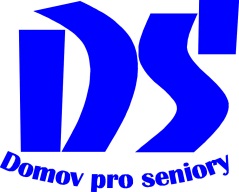 Pod Horkou 85403 39 Chlumec____________________________________________________________________________________________IČ: 44555296ID datové schránky: ctitfpt Žádost o umístění do Domova pro seniory Chlumec Žadatel:Příbuzní: Prohlášení žadatele (zákonného zástupce): Prohlašuji, že veškeré údaje v této žádosti jsem uvedl pravdivě. V …………………………. dne……………………….……………….……………………………..  Podpis žadatele (zákonného zástupce). Žádost doručena dne: ………………………Žádost „Přijata“ dne: ……………………….		                           ………….………………………………………									      Příjmení a podpis sociální pracovnice.	Jméno:Příjmení: Rodné příjmení:Státní příslušnost Datum narození: Místo a stát narození:Druh důchodu: Příspěvek na péči:1     2     3     4Rodinný stav: Trvalé bydliště: Kontaktní adresa: Telefon:Jméno a příjmení:Poměr k žadateli:Adresa:Telefon:Jméno, příjmení a adresa zákonného zástupce, je-li žadatel zbaven způsobilosti k právním úkonům:Jméno, příjmení a adresa zákonného zástupce, je-li žadatel zbaven způsobilosti k právním úkonům:Jméno, příjmení a adresa zákonného zástupce, je-li žadatel zbaven způsobilosti k právním úkonům:Rozhodnutí soudu v ze dne Č.j. 